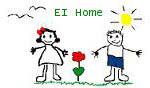 Guide to the Early Intervention and Developmental Monitoring ProgramsThe Early Intervention Program (EIP) offers therapeutic & support services for children up to 3 years of age with developmental needs and their families with a focus on parent coaching. To be referred, children need to meet one or more of the following criteria.The Children Suspected of Having a Developmental Delay:A child with a developmental delay in one or more of the following areas of development:CognitiveAdaptiveSocial/emotionalPhysical (including hearing and vision)CommunicationA child with a diagnosed physical or mental condition with a high probability of developmental delay. Examples:Down Syndrome or other chromosomal abnormalitiesCentral nervous system disorders such as cerebral palsy, spina bifida, micro/macrophalyFetal alcohol syndromeCentral nervous system abnormality following bacterial/viral infection ofthe brain or head/spinal traumaExtreme prematurity <1000 grams Diagnosed psychiatric conditions such as reactive attachment disorder and emotional/behavioral disorderHearing and visual impairmentThe Developmental Monitoring Program offers support services to children up to 3 years of age who do not have a confirmed or suspected disability but may be at risk for delay. The use of the Ages and Stages Questionnaire (ASQ) provides a very reliable and valid developmental screening tool. The ASQ is designed to educate parents about child development and empower them to understand when and how to ask for further help for their child. The Children More Appropriate For Developmental Monitoring:Risk CriteriaBirth weight <1501 gramsGestational age <33 weeksCongenital malformationsPrenatal exposure to certain therapeutic drugs with known potential developmental implicationsGrowth deficiency/nutritional problemsParent concern present but delay not identifiedASQ score in “grey range”Other Resources for perents/caregivers Parent as Teachers at Hillside Center: (585) 436-0370 x308; Home visits, Developmental screenings, Outreach worker services, Transportation to OB/GYN visitsBaby’s 1st: (585) 642-0068; Home visits, Transportation, WIC appointments, and Child development educationU of R Medical Center Social Work Preventative Program: (585) 224-1730; Parental education, Transportation, Daycare coordination, Social work services, Temporary assistanceHealthy Families Monroe: (585) 325-6101 x206; Homebased counseling, Parental education, Infant mental health framework, ASQ evaluation Nurse-Family Partnership: Home visits with an RN, Developmental screenings, Provides education to guide client towards achieving goals Building Healthy Children: (585) 275-2991 x276; Support for teen mothers, Outreach workers, Therapy sessionsYoung Women’s Christian Association: (585) 368-2248; Weekly home visits, Support of family well being Monroe County Early Intervention ProgramReferral Form(585) 753-5437	fax (585) 753-5259Date: _______________Name and title of referral source: 											Agency Name: 													Phone number: 					Address (include zip code): 												Check one (See criteria on reverse):  At risk/Developmental Monitoring      Early InterventionDevelopment Screening completed?  Yes     No     If yes, attach copy.          Reason for referral (See EI Referral Guidelines) 									Child’s name: 							DOB: 			     Sex: M___F__Child’s Gestational Age: 			 Hearing Impaired:  Yes   NoChild’s race: 				  Primary Language:			Hispanic:  Yes   No 	Speaks English:   Yes  NoChild’s address (include zip code): 											Child’s phone number: 					 Alternate #: 						Child’s school district: 												Insurance Name: 							Number: 					Health Care Provider: 						Phone: 					Address (include zip code): 												Biological mother’s name:							 DOB: 				 Foster parent’s name:							 DOB: 				 Household Members (of child): Name:						 DOB: 			 Relationship: 			Name:						 DOB: 			 Relationship: 			Name:						 DOB: 			 Relationship: 			Medical History:If Child Protective/Foster Care involved, include caseworker name and phone number: Other Comments: 													